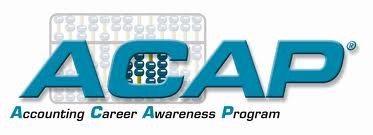 ACAP ALUM SPOTLIGHT FORMACAP ALUM SPOTLIGHT FORMACAP ALUM SPOTLIGHT FORMPhotoPhotoName (First, Middle, Last)	PhotoPhotoJob Title:PhotoPhotoCompany:PhotoPhotoEmail:PhotoPhotoCell Phone:Year(s) in ACAP:ACAP Homeroom Counselor(s):ACAP Homeroom Counselor(s):Undergraduate College/University:Undergraduate College/University:Degree:Graduate College/University:	Graduate College/University:	Degree:Professional Degree and School from which it was obtained:Professional Degree and School from which it was obtained:Professional Degree and School from which it was obtained:Hobbies:Hobbies:Hobbies:Best Advice Received:Best Advice Received:Best Advice Received:In one sentence, what did you learn from the ACAP Program:In one sentence, what did you learn from the ACAP Program:In one sentence, what did you learn from the ACAP Program:Words of Advice for Current ACAP Students:Words of Advice for Current ACAP Students:Words of Advice for Current ACAP Students: